ESTADO DE SANTA CATARINA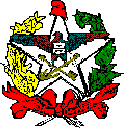 SECRETARIA DE ESTADO DO DESENVOLVIMENTO SOCIAL CONSELHO ESTADUAL DA JUVENTUDECALENDÁRIO DAS REUNIÕES ORDINÁRIAS - CONJUVE 2021*Calendário aprovado em Reunião Extraordinária do CONJUVE no dia 08/04/2021.NOEMIA SCHUCH WICKERTSecretária do CONJUVEMêsDataHorárioMarço19/03/2021   6ªf13h30min.Abril29/04/2021 5ªf14 horasMaio20/05/2021 5ªf13h30min.Junho17/06/2021 5ªf09 horasJulho15/07/2021 5ªf13h30min.Agosto19/08/2021 5ªf09 horasSetembro17/09/2021 6ªf13h30min.Outubro14/10/2021 5ªf09 horasNovembro19/11/2021 6ªf13h30min.Dezembro09/12/2021 5ªf17/12/2021 6ªf13h30min.13h30min.